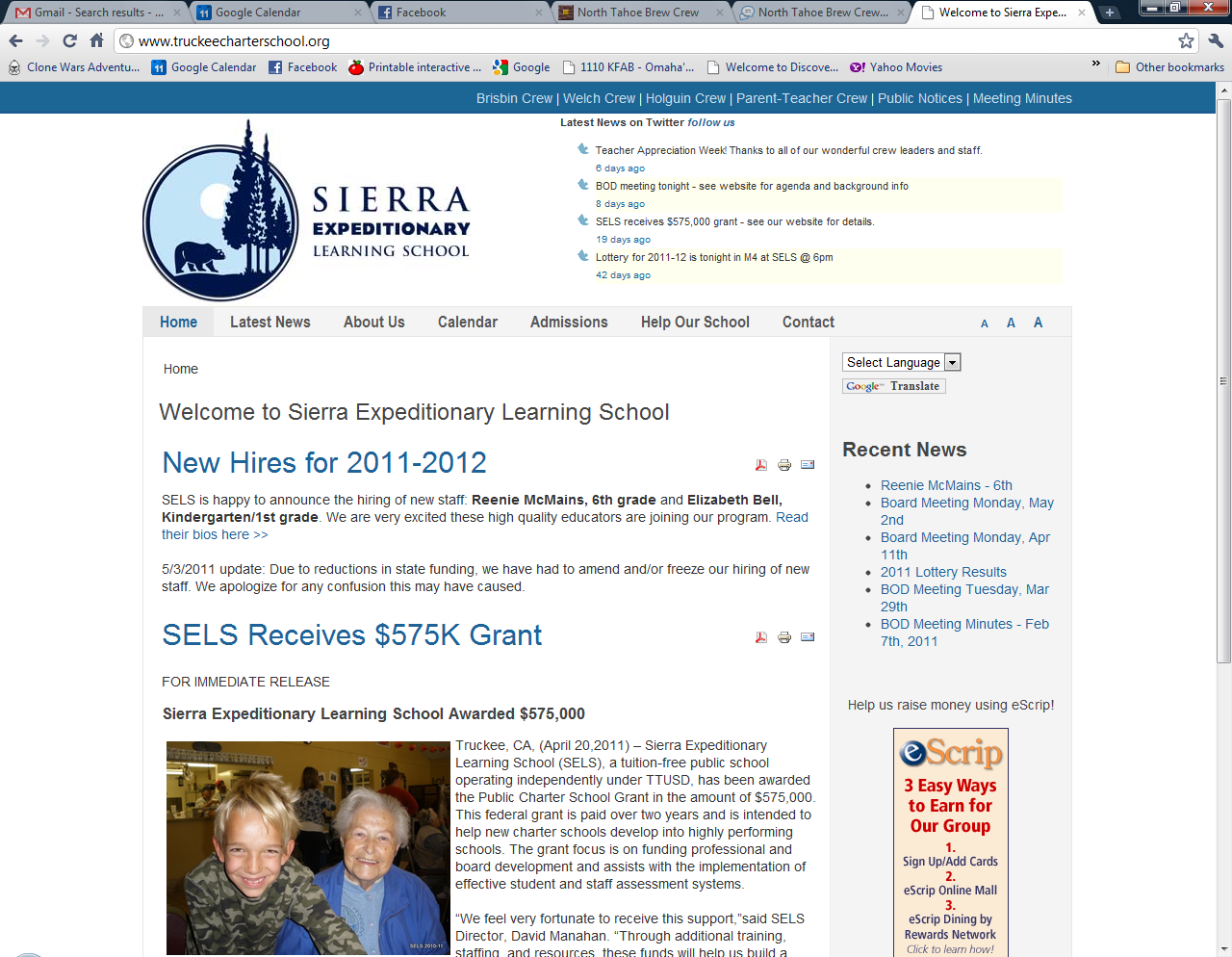 MEETING MINUTESSeptember 29th 20152:00 pm  - 3:20 pm, SELS OfficeIn attendance: Liz Bowling, Tina Bassett, Saira West, Anna Demm, Michelle Erskine, Loren McCormac, Torrie Wedeman, Cassie Hebel, Stacey Carr, Jenna Shropshire, Sonja Martin, Carolyn Gallagher, Sara Spurlock, Alison Schwedner, Maria Snideman, Lynn Akers, Julie Brisbin, Katie BentleyPTC Representatives (Liaison between the PTC and each crew / parent. An informational contact: help facilitate communication to and from crews)Telfer: Tina Bell: Stephanie and Saira Welch: Tina and Kari Minborg: SoniaBrisbin: Carolyn/AlisonAkers: EricaMcMains: CarolynWilliams: LynnConnelly: KimmieParking Lot:11/17 - Important PTC Meeting! We are voting on ranking of SELS Grants from Excellence in EdAgenda ItemDiscussionNext Steps/AgreementsHistoryHistorically, the PTC has been involved in school events and fundraisers. Last year it was also decided that efforts focus on community building. Over past years, Monique Long and Stacy Carr have been co-chair of PTC (Stacey for almost 3 years!!) Sara Spurlock recently stepped up to be the SELS board PTC Coordinator, a link between the PTC and board. Alison has volunteered to co-chairBoard + PTC Coordinator: Sara SpurlockCo-chair: Alison SchwednerTreasurer: Jenna ShropshireSecretary: Liz Bowling Recruiting for: Vice-Chair (with focus on multicultural outreach) Great Skate Chairs Financial Review$23,000 in accountPTC allocates funding:To improve education and experienceTeachers have requested funding for classroom and for students - will develop procedureHarvest of the monthSubsidized 15 kids go to summer camps, SELS t-shirts, SELS summit day calendar, costumes for expeditions, Robotics TeamDevelop process/procedure for classroom funding: Alison, Carolyn, Tina Jenna to provide a proposal for creating a reserve account.Staff present @ Gratitude Evening. Determine staff members who would receive. Cost proposal will be presented in the October meeting. (Jenna)Fall Activities Event Chair & Co-Chair: details are laid out in the PTC event binder. The chairperson recruits other parents to help with events and activities, PTC is available for questions / support.  Back to School DanceChairs: Michelle Erskine & Melissa WilliamsDate: 10/9, 6pm - 8pm Theme: galactic / space Location: District Gym Details: Way for kids to get together and have fun, welcoming new families to SELS. Photo booth - 2 coupons / student. Door Tickets: $5 each or  $15/family.Fall Family Photo ShootChairs: Michele McCarthy Smith & Denise StreckerDate: 10/11Location: CottonwoodPhotographer: Whitby BDetails: 10 minute mini-session (cost to follow). Parents will receive a link to images. A portion of proceeds will benefit SELS. Note: there will not be a spring photo shoot Bear Walk Chairs: Sonja Martin & Tina BassetDate: 10/30Details: Walkathon for students - kids take pledge sheet, wear costumes, etc. 90 minutes. Kids have a week to turn in pledges. Last year over $10,000 was raised, money goes directly to crews. Community GardenChair: SunMie WonWork Party Dates: 10/3, 9am-1pmNotify 8th grade crew and office staff about fashion show during the 10/2 Community Meeting Sold out; looking to add an alternative date. Location Options: Track or Goose Field Sara will follow up with David about food policy list.Winter Activities Gratitude EveningTheme: IntegrityChairs: Cassie Hebel; Monique Long; Torrie WedemanSlideshow: Stacey CarrDate: 11/13, 6-8pmLocation: Rec Center GymDetails: An opportunity for the school community to share traditions (family recipes - finger foods), activities to interact with entire school, community meeting, etc. Room is reserved from 4pm-9pm.Crew Liaisons: photos from each crew for the slideshow (via google drive, sent to Stacey)request parent involvement, we will need full participation for the committee Speak with Jill about tree drawings Determine time for a follow up committee meeting Stacey to provide an outline from last year’s eventEnrichment? Band could perform, PE, etc. Spring ActivitiesThe Great SkateDate: June 3rd? no contract signed with Northstar yet but this is the only date NS has available around the end of school yearDetails: SELS Signature Event, an end of school year, community wide roller skating party at Northstar skate rinkStaff Appreciation WeekChair: Torrie WedemanDate: May 2-6? (this is date TTUSD does theirs)Details: A week long celebration of SELS teachers and staff with special activities put on by the PTC and student committees schedule and promote a Great Skate Committee Kick-Off meeting- Stacey?Work on establishing date with David based on scheduling/event conflicts (testing and fieldwork)Spirit Wear Chair: Jen Trombetta Shirts, hats, sweatshirtsNew order is placedPolicy: Kindergarteners and new students receive a shirt for free (paid for by the PTC)Liz to get pricing from an alternate print company: $5/shirt, one-color processingNo Cost FundraisingOrganizations that give back to SELS: Escrip: NA (Safeway is no longer participating) Mabel’s Labels: Carolyn Gallagher  Box Top: Hannah HargraveAmazon Smile: Stacy CarrFunding Factory: Jeremy AndersonSavemart Shares Idea: Shoparu Develop criteria for fundraising. Discuss with Erica Stein; Sara and Torrie, Loren to lead. Box Tops: Hannah is looking for volunteers to help count box tops on 10/26 at pick-up / drop offLiz will put fundraising links in newsletter when copy and links are provided.OtherPTC Visioning Event= Monday October 26th, 5:30-7:30parent/board/staff workshop/ check-inIncludes kid entertainment: At school movie night for kids, pizza, childcareSara and Alison working with a committee to plan 